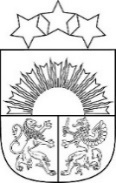 Jēkabpils novada pašvaldībaSūnu pamatskolaReģistrācijas Nr.4512900284Skolas iela 1, Kūkas, Kūku pagastā, Jēkabpils novadā, LV- 5222, tālrunis 6-52-28004e-pasts: sunupsk@edu.jekabpils.lvPašnovērtējuma ziņojums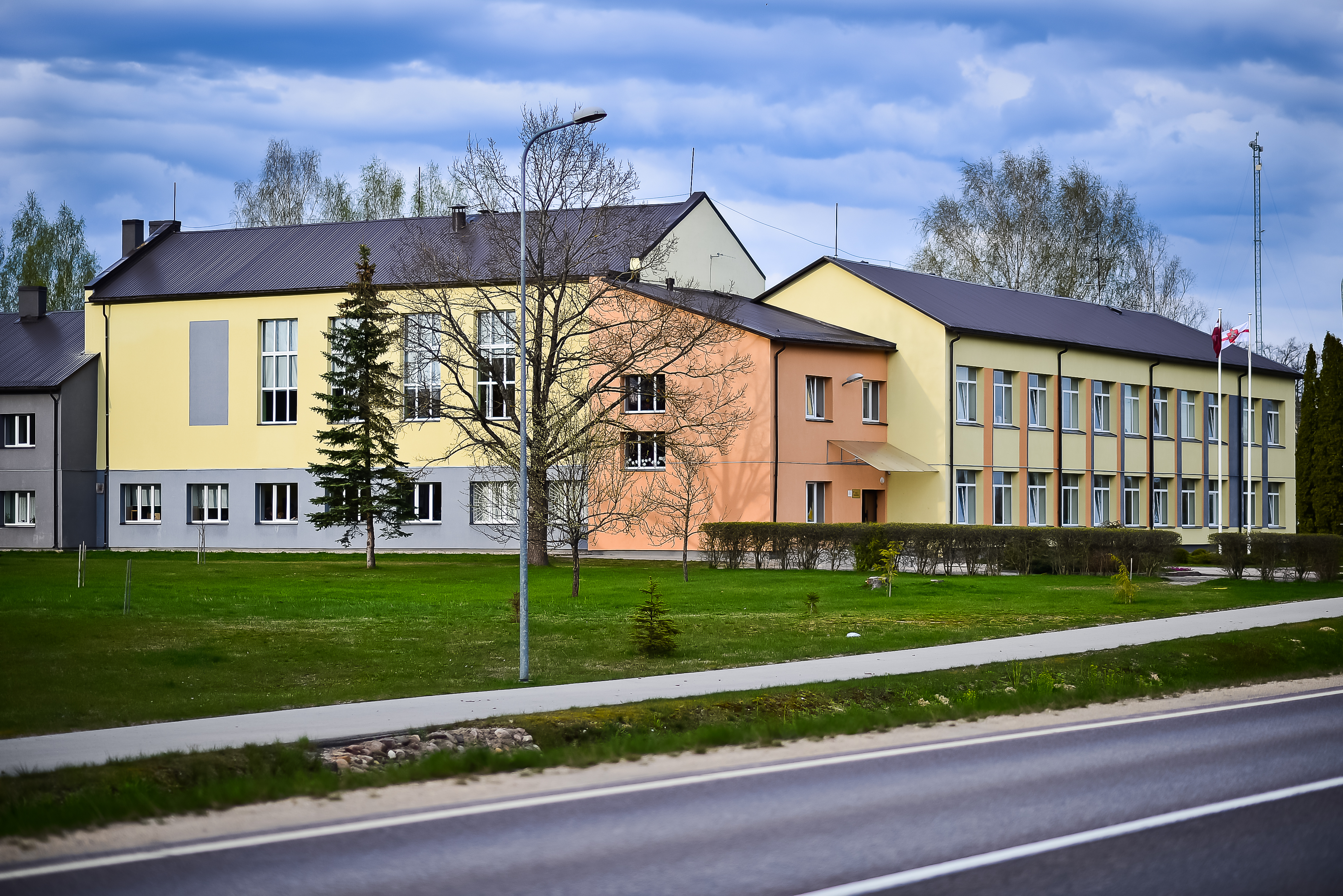 Kūkas. 05.11.2021.Publiskojamā daļaSASKAŅOTSIzglītības iestādes vispārīgs raksturojums            1.1.  Izglītojamo skaits un īstenotās izglītības programmas 2020./2021.mācību gadā: Pedagogu un atbalsta personāla nodrošinājums Izglītības iestādes darba prioritātes un plānotie sasniedzamie rezultāti 2021./2022.mācību gadā 1.3.1.Prioritāte: Kompetenču pieejā balstīta mācību satura ieviešana, veicinot kritiskās domāšanas  un mācīšanās prasmju attīstību.	Sasniedzamie rezultāti:	Kvalitatīvi:	Mācību saturs tiek plānots, analizēts un koriģēts, ievietots e-klasē.	Visi skolotāji un skolēni ievēro mācību sasniegumu vērtēšanas kārtību. Mācību un audzināšanas darbā tiek akcentēti karjeras izglītības jautājumi, kā arī veselības un drošības jautājumi.	Notiek akcentu pārbīde no mācību grāmatu izmantošanas uz e-vidē pieejamo mācību līdzekļu izmantošanu.	Kvantitatīvi:	Par 30 % palielinājies vēroto stundu skaits, stundas tiek analizētas kopā ar pedagogu.	Paaugstinājusies skolotāju darba kvalitāte, 100% skolotāji ievēro mācību stundu veidošanas 9 soļu principus (pēc Gaņjē).	Mācību sasniegumu vērtēšanas kārtība tiek regulāri pārskatīta un uzlabota atbilstoši ārējiem normatīvajiem aktiem un e-klases piedāvātajām iespējām.1.3.2.Prioritāte:Iekļaujošās izglītības realizēšana izglītojamajiem ar speciālām vajadzībām.Sasniedzamie rezultāti:		Kvalitatīvie rādītāji:Izveidota atbalsta komanda individuālajam darbam skolēnu spēju izpētei un nepieciešamā atbalsta nodrošināšanai.Izstrādāti individuālie plāni skolēniem ar speciālām vajadzībām, otrgadniekiem un reemigrantiem, plāni tiek realizēti un koriģēti.Skolotāji regulāri izglītojas darbam ar iekļaujošo izglītības programmu skolēniem.Uzsākta sadarbība konsultāciju līmenī ar Kokneses pamatskolu-attīstības centru un Antūžu pamatskolu.Kvantitatīvie rādītāji:Veikta 100 % pirmsskolas un jaunpienākušo skolēnu spēju izpēte, noteikti atbalsta pasākumi pēc nepieciešamības.Vairāk nekā 50% skolotāju ir izstrādājuši diferencētus pārbaudes darbus mācāmajos priekšmetos.1.-4.klasēs nodrošināta pedagoga palīga klātesamība latviešu valodas, matemātikas un dabaszinību stundās.5 skolēni iekļauti projektā PuMPurs individuāla atbalsta sniegšanai.Izstrādāti un realizēti 26 individuālie izglītības plāni skolēniem.100 % skolotāju apguvuši profesionālās pilnveides kursus darbam ar izglītojamajiem ar speciālām vajadzībām. 1.3.3.prioritāte: Organizēts un mērķtiecīgi vadīts sagatavošanās darbs skolas akreditācijai un skolas attīstības turpmākā plānošana.Sasniedzamie rezultāti:	Kvalitatīvie rādītāji:Izstrādāts un izvērtēts skolas pašnovērtējuma ziņojums, saskaņots ar Jēkabpils novada domi un iesniegts akreditācijas komisijai.Dibinātājs, skolotāji, darbinieki, vecāki un skolēni mērķtiecīgi iesaistās skolas attīstības plānošanā.Kvantitatīvie rādītāji:Izieta skolas un izglītības programmu akreditācija.Izvērtēts skolas direktora darbs.Izstrādāts un iesniegts apstiprināšanai Jēkabpils novada pašvaldībā  skolas attīstības plāns 2023.-2025.gadam.2.Izglītības iestādes darbības mērķi, misija, vīzija, vērtības.2.1. Sūnu pamatskolas darbības mērķis –
Veidot patstāvīgu un atbildīgu personību- aktīvu mācīšanās procesa dalībnieku, kas spēj izdarīt pārdomātu izvēli balstoties  uz zināšanām un cilvēciskajām vērtībām.2.2. Sūnu  pamatskolas misija –  visiem izglītojamajiem pieejama kvalitatīva pirmsskolas, pamatizglītība  un iekļaujošā izglītība, kas balstīta uz izglītojamā individuālajām zināšanām, prasmēm, spējām un talantiem.2.3. Sūnu pamatskolas vīzija – Sūnu pamatskola ir mūsdienīga, konkurētspējīga,  droša, sadarbībai   atvērta  21.gadsimta izglītības iestāde, kurā mācās visi –  skolēni,  darbinieki  un vecāki.
2.4. Sūnu pamatskolas  galvenā vērtība ir cilvēki – skolēni, skolotāji, darbinieki un vecāki. Visi kopā tiecamies uz kopīgām  vērtībām –   atbildību, cieņu, sadarbību. 2020./2021.mācību gada darba prioritātes (mērķi/uzdevumi) un sasniegtie rezultāti2.5.1. Prioritāte: Kompetenču pieejas mācību satura ieviešanā  un nostiprināšanā savstarpēji sadarbojoties un pielāgojoties.Sasniedzamie rezultātiKvalitatīvie rezultāti:diagnosticētas izglītojamo apgūtās zināšanas un prasmes attālināto mācību laikā, īstenots pasākumu plāns nepilnību novēršanai;īstenots jaunais izglītības saturs pirmsskolā,  1. , 4. un 7., klasē.izstrādāts katra priekšmeta mācību satura plānojums, izvirzīti un īstenoti kompleksi sasniedzamie rezultāti;visi pedagogi ievēro izglītības iestādes izdoto izglītojamo mācību sniegumu vērtēšanas kārtību;tiek izmantoti skolo.lv mācību resursu krātuvē izstrādātie materiāli un izglītojamo snieguma līmeņu apraksti (SLA) mācību priekšmetos .Kvantitatīvie rezultāti:visos mācību priekšmetos atkārtotas un nostiprinātas izglītojamo zināšanas un prasmes,   paaugstinājušies izglītojamo sasniegumi   salīdzinājumā ar diagnostikas rezultātiem mācību gada sākumā;30 % priekšmetu izstrādāti diferencēta satura pārbaudes darbi mācību priekšmetos izglītojamo pozitīvas mācību motivācijas veicināšanai un individuālās pieejas nodrošināšanai, samazinājies skolēnu skaits, kuri saņēmuši vērtējumu zemāku par 4 ballēm pārbaudes darbos mācību priekšmetos.2.5.2.Prioritāte: Atbalsta personāla nodrošināšana izglītojamajiem ar speciālām vajadzībām.Sasniedzamie rezultātiKvalitatīvie rezultāti:organizēti tālākizglītības kursi pedagogiem par iekļaujošas izglītības īstenošanas pamatprincipiem un vērtēšanu;apzinātas izglītojamo individuālās vajadzības un priekšlaicīgas mācību pārtraukšanas riski, sagatavoti un īstenoti individuālie izglītības programmas apguves plāni, mācību procesā nodrošināti atbalsta pasākumi;savlaicīgi veikta izglītojamo individuālo spēju diagnosticēšana; sniegts individuāls atbalsts izglītojamiem uzvedības un mācīšanās grūtību novēršanai;nodrošināta speciālā pedagoga pieejamība skolāKvantitatīvie rezultāti:30 speciālo pamatizglītības programmu izglītojamiem, reemigrantiem un izglītojamiem, kas atkārtoti mācās tajā pašā klasē, sagatavoti individuālie izglītības programmas apguves plāni;par 10% palielinājies izglītojamo skaits gada laikā, kuriem izvērtētas viņu speciālās vajadzības un pieņemts lēmums par nepieciešamo atbalsta pasākumu piemērošanu.par 10% palielinājies izglītojamo skaits, kas iesaistīti ESF projektā “PuMPuRS”, nodrošinot personalizētu atbalstu mācību pārtraukšanas risku mazināšanai.Palielinājies izglītojamo skaits, kursi iesaistīti projektā “Atbalsts individuālo kompetenču attīstībai”- pedagoga palīgs latviešu valodas un matemātikas stundās. 2.5.3. Prioritāte: Informācijas  tehnoloģiju  un resursu pieejamības nodrošināšana skolotājiem un skolēniemSasniedzamie rezultātiKvalitatīvie rezultāti:Visiem skolotājiem un skolēniem ir iespējas strādāt ar IT gan klātienē, gan attālināti, izmantojot saziņas platformas.Tiek abonēti portāli soma.lv un uzdevumi.lv.Kvantitatīvie rezultāti:Ir iegādāti 12 portatīvie datori skolotāju un skolēnu attālināto mācību nodrošināšanai.Atjaunota elektroinstalācija labāku sakaru nodrošināšanai  skolas telpās.Iegādāta pārvietojamā i-tāfele, interaktīvais ekrāns, uzlabots aprīkojums informātikas kabinetam. 3D printeris 2.5.4.Skolas fiziskās vides uzlabošana.Sasniedzamie rezultātiKvalitatīvie rezultāti:2.5.4.1.Uzlabota un sakārtota skolas fiziskā vide atbilstoši mūsdienu prasībām.Kvantitatīvie rezultāti:2.5.4.2. Ierīkota automātiskā ventilācijas sistēma 1.stāvā.2.5.4.3. Veikta elektroinstalācijas nomaiņa  visā skolā.2.5.4.4. Veikta sanitāro mezglu un kanalizācijas sistēmas renovācija.2.5.4.5. Veikts kosmētiskais remonts skolas gaiteņos, dabaszinību, informātikas  un vizuālās mākslas un krievu valodas  kabinetos.2.5.4.6. Iegādāta pārvietojamais interaktīvais ekrāns, 2.kopētāji-skeneri, 12  datori, 3D printeris, i-tāfele. 3.Kritēriju izvērtējumsKritērija “Administratīvā efektivitāte” stiprās puses un turpmākas attīstības vajadzībasKritērija “Vadības profesionālā darbība” stiprās puses un turpmākas attīstības vajadzībasKritērija “Atbalsts un sadarbība” stiprās puses un turpmākas attīstības vajadzības.Kritērija “Pedagogu profesionālā kapacitāte” stiprās puses un turpmākas attīstības vajadzības                                      4.Informācija par lielākajiem īstenotajiem projektiem par 2020./2021.māc.g.Eiropas Sociālā fonda projekts Nr.8.3.2.2./16/001”Atbalsts izglītojamo individuālo kompetenču attīstībai” (turpmāk- projekts), kurš nodrošina izglītojamajiem nepieciešamo atbalstu izglītības programmas apguvē, kā arī individuālu pieeju izglītojamo spēju attīstībai. Projekta rezultatīvie rādītāji ir kvalitatīvs atbalsts izglītojamajiem atbilstoši individuālajām mācību vajadzībām un izglītības programmas sekmīga apguve, kā arī izglītojamo talantu attīstību veicinošu nodarbību organizēšana. Skolēniem, kuriem tas nepieciešams, tiek nodrošinātas logopēda konsultācijas. Skolēni sistemātiski apmeklē logopēda nodarbības. Logopēds palīdz noteikt bērna runas attīstības līmeni, izrunas defektus un iesaka labākos risinājumus, veic darbu individuālajās konsultācijās. Nozīmīga ir pedagogu palīgu piesaiste mācīšanas un mācīšanās procesā. Pedagoga palīgi palīdz vispārējās izglītības iestādes pedagogiem darbā ar izglītojamiem, kuriem ir mācīšanās traucējumi, īstenot izglītības programmu konkrētajā mācību priekšmetā atbilstoši Valsts izglītības standartam un atbilstoši katra izglītojamā veselības stāvoklim un attīstības līmenim. Mācību procesam pedagogu palīgi sagatavojuši atgādnes un uzskates līdzekļus, ko pielieto ikdienas darbā ar izglītojamiem.Eiropas  Sociālā fonda projekts Nr. 8.3.2.1./16/I/002 “Nacionālā un starptautiskā mēroga pasākumu īstenošana izglītojamo talantu attīstībai”. Vēstures valsts 27.olimpiādē piedalījās divi izglītojamie.Eiropas Sociālā fonda projekts IKVD projekts Nr.8.3.4.0/16/I/001–Atbalsts priekšlaicīgas mācību pārtraukšanas samazināšanai (2017– 2022) Nr.8.3.4.0/16/I/001” (turpmāk- projekts), kura ietvaros tiek nodrošināts personalizēts atbalsts izglītojamajiem, kā arī atbalstošas un iekļaujošas vides veidošana ikvienam izglītojamajam. Īstenoti 25 individuālie plāni, ar nepieciešamību  nodrošināt konsultācijas.Notikušas 39 konsultācijas: krievu valodā, angļu valodā, matemātikā, latviešu valodā, saņemts psihologa atbalsts. Diemžēl netika sniegtas visas plānotās konsultācijas. Tas skaidrojams ar to, ka skolēniem bija attālinātas mācības. Ne visi skolēni vēlējās saņemt konsultācijas attālināti Līdz ar to plāns netika izpildīts. Projekta rezultatīvais rādītājs ir tas, ka neviens izglītības iestādes izglītojamais nav pārtraucis mācības obligātajā izglītības vecumā. 4.4. Projekts Nr. 2020.LV/NVOF/MIC/061/30 “Darbojamies, līdzdarbojamies!” sadarbībā  ar Sabiedrības integrācijas fonda finansiālu atbalstu.  Apmācībās piedalījās 3 jaunieši no Sūnu pamatskolas. Projekta realizācijas rezultātā  pie skolas izveidots jauni puķu soliņi atpūtai. Eiropas 4.5. Sociālā fonda projekts  Nr. 8.3.5.0/16/I/001“Karjeras atbalsts vispārējās un profesionālās izglītības iestādēs”. Visu klašu izglītojamie ir iesaistīti projekta aktivitātēs, notiek aktīva sadarbība ar projekta koordinatori novadā. Skolā strādā karjeras konsultants.4.6. Eiropas Sociālā fonda projekts Nr. 8.3.6.2/17/I/001 “Izglītības kvalitātes monitoringa sistēmas izveide un īstenošana” . IEA ICCS ir pasaulē lielākais starptautiskais un vienīgais pilsoniskās izglītības pētījums. Tā mērķis ir izpētīt jauniešu sagatavotību pildīt savus pilsoņa pienākumus, noskaidrot astoto klašu skolēnu zināšanu līmeni pilsoniskajā izglītībā. Piedalījās 15 izglītojamie no 8.klases.4.7. Kultūrizglītības programmā "Latvijas skolas soma"  piedalās visu klašu izglītojamie.4.8. ESF 6.2.4.1./16/1/001’’Kompleksi veselības  veicināšanas un slimību profilakses pasākumi” Piedalījās 15 izglītojamie no 8.klases.5. Informācija par institūcijām, ar kurām noslēgti sadarbības līgumi	Sūnu pamatskola veiksmīgi sadarbojas ar Jēkabpils pilsētas Administratīvā departamenta Iekļaujošās izglītības atbalsta centru, Skolvadības sistēmu E-klase, uzdevumi. lv., soma. lv. veicinot kvalitatīvu izglītības procesu, nodrošinot efektīvu informācijas apmaiņu, sadarbojoties ar skolēniem, vecākiem.6. Audzināšanas darba prioritātes 2019.-2021. gadam un to ieviešanaAudzināšanas darba prioritātes: Mērķis: nodrošināt iespēju katram izglītojamam kļūt par krietnu cilvēku, tikumisku, rīcībspējīgu un atbildīgu personību sabiedrībā, veicināt izglītojamā izpratni par vērtībām un tikumiem, sekmējot to iedzīvināšanu, bagātināt kultūrvēsturisko pieredzi, stiprināt piederību un lojalitāti Latvijas valstij un Latvijas Republikas Satversmei.Laika periodā no 2019.gada līdz 2022.gadam tika izvirzītas šādas audzināšanas darba prioritātes: 2019./2020.m/g - Patriotisms un pilsoniskā līdzdalība. Skolai – 100. Latvijai-101  2020./2021.m.g-. Skolas padomes un Izglītojamo pašpārvaldes lomas palielināšana  skolas demokrātiskai attīstībai 2021./2022.m.g. – Izglītojamo izpratnes veicināšana par drošību un veselību Veselība un drošība. 2019../2020.m.g. sniegts atbalsts skolēnam sevis izzināšanas un mērķtiecīga pašattīstības procesā. Radīta iespēja skolēnam izprast pašam sevi, apzināties savas attieksmes un rīcību; iegūt pieredzi, kā veidot pašam savu dzīvi, attiecības ar sevi un citiem; attīstīt sadarbību izglītošanās procesā un ārpus tā, sekmēt pilsonisko līdzdalību demokrātiskas sabiedrības nostiprināšanā; domāt un rīkoties patstāvīgi, uzņemoties atbildību par savu rīcību, balstoties uz tikumiskajām vērtībām.Skolas padomes un Izglītojamo pašpārvaldes lomas palielināšana  skolas demokrātiskai attīstībai.Sasniegtie rezultāti:Skolā darbojas demokrātiski vēlēta skolēnu pašpārvalde, kura piedalās jauniešu projektos, skolas pasākumu plānošanā un organizēšanā.Skolas padome darbojas kā padomdevējs un atbalsts skolas kolektīvam attīstības plānošanā, dažādu akciju un pasākumu organizēšanā. 2020./2021. mācību gadā audzināšanas darba prioritāšu īstenošana bija nepilnīga saistībā ar attālināto mācību procesu Covid-19  pandēmijas dēļ.Izglītojamo izpratnes veicināšana par drošību un veselību.Sasniegtie rezultāti:Covid-19 pandēmijas sakarā ļoti daudz laika tika veltīts skolēnu informēšanai un izglītošanai par veselības jautājumiemOrganizēti 2-3 pasākumi skolēniem veselības un drošības  jautājumos7.Citi sasniegumi 2020./2021. mācību gadāIzglītojamo sasniegumi mācību olimpiādēs un konkursos:Biedrības ”Latvijas mazpulki” Sūnu 748.mazpulkā tika realizēti un aizstāvēti 15 mazpulku projekti un iegūti sertifikāti.Izcīnītas 2 Goda nominācijas “Augsim Latvijai ”, iegūtas 2 sudraba karotītes.Skatuves runas konkursā viens 1.pakāpes diploms, trīs 2.pakāpes diplomi.Vizuālās mākslas konkursā  “Vasaras pļavas stāsts” iegūta viena 2.vieta un viena Atzinība.Iegūta viena 3.vieta futbola sacensībās.Jēkabpils domes priekšsēdētāja vietnieks Alfons Žuks (paraksts)(datums)Izglītības programmas nosaukums Izglītībasprogrammas kodsĪstenošanas vietas adrese (ja atšķiras no juridiskās adreses)LicenceLicenceIzglītojamo skaits, uzsākot programmas apguvi vai uzsākot 2020./2021.māc.g. Izglītojamo skaits, noslēdzot programmas apguvi vai noslēdzot 2020./2021.māc.g.Izglītības programmas nosaukums Izglītībasprogrammas kodsĪstenošanas vietas adrese (ja atšķiras no juridiskās adreses)Nr.LicencēšanasdatumsIzglītojamo skaits, uzsākot programmas apguvi vai uzsākot 2020./2021.māc.g. Izglītojamo skaits, noslēdzot programmas apguvi vai noslēdzot 2020./2021.māc.g.Pirmskolas izglītības programma 01011111Kūkas 5,  Kūku pagasts, Jēkabpils novads, LV-5222V-777506.04.2022.3638Pamatizglītības  programma  21011111Skolas iela 1, Kūku pagasts, Jēkabpils novads, LV-5222V-269206.04.2022.6972Speciālās pamatizglītības  programma izglītojamajiem ar mācīšanās traucējumiem 21015611Skolas iela 1, Kūku pagasts, Jēkabpils novads, LV-5222V-269306.04.2022.1213Speciālā pamatizglītības programma izglītojamajiem ar garīgās attīstības traucējumiem 2105811Skolas iela 1, Kūku pagasts, Jēkabpils novads, LV-5222V-269606.04.2022.56Speciālās pamatizglītības programma izglītojamajiem ar dzirdes traucējumiem21015211Skolas iela 1, Kūku pagasts, Jēkabpils novads, LV-5222V-269506.04.2022.11Speciālās pamatizglītības programma izglītojamiem  ar fiziskām traucējumiem 21015311Skolas iela 1, Kūku pagasts, Jēkabpils novads, LV-5222V-269406.04.2022.11NPKInformācijaSkaitsKomentāri (nodrošinājums un ar to saistītie izaicinājumi, pedagogu mainība u.c.)1.Pedagogu skaits izglītības iestādē, noslēdzot 2020./2021.māc.g. (31.08.2021.)25Izglītības iestādē ir visi pedagogi, tai skaitā nepieciešamais atbalsta personāls, lai nodrošinātu izglītības programmu īstenošanu.Pedagogu mainība neliela. 20 pedagogi ir pamatdarbā Sūnu pamatskolā, 5 pedagogi strādā vairākās skolās.2020./2021. mācību gadā no izglītības iestādes objektīvu iemeslu dēļ, kas nav saistīti ar iestādes vidi un darba organizāciju, aizgājuši 3  pedagogi, visi 3  pedagogi vasaras periodā.No jauna darbā pieņemti  4  pedagogi,  vasaras periodā.2.Ilgstošās vakances izglītības iestādē (vairāk kā 1 mēnesi) 2020./2021.māc.g.0Mācību gada laikā vakanču nebija.3.Izglītības iestādē pieejamais atbalsta personāls izglītības iestādē, noslēdzot 2020./2021.māc.g.9Izglītības iestādē strādā: 1 izglītības psihologs ( 0.25 likmes), 1 skolotājs logopēds ( 0.50 likmes), 1 karjeras konsultants (0.025 likmes), 1 speciālais pedagogs ( 0.50 likmes) un 2 pedagoga palīgi.1 skolas medmāsa (0.75 likmes)  un 1 bibliotekārs ( 0.5 likmes).Stiprās pusesTurpmākās attīstības vajadzības 3.1.1.Skolai ir noteikta vīzija, stratēģiskie mērķi 3 gadiem, katra mācību gada prioritātes, noteiktas skolas galvenās vērtības. Izglītības iestādes  attīstības plānošana notiek sadarbībā ar pašvaldību, izglītības iestādes padomi, metodiskajām komisijām, iestādes tehnisko personālu, skolēnu domi. Izvērtēt skolas attīstības plāna 2019.-2022.izpildi un sadarbībā ar visām iesaistītajām pusēm noteikt stratēģiskos mērķus nākamajiem 3 gadiem. Turpināt realizēt kompetenču pieejā balstīta mācību  satura ieviešanu akcentējot galvenās caurviju prasmes -  pašvadīta mācīšanās, digitālas prasmes. 3.1.2. Izglītības iestādes vadība pārrauga un nodrošina labvēlīgu vidi izglītības iestādē. Direktore savas profesionālās kompetences ietvaros veido gan formālas, gan neformālas darba grupas ar vecākiem, pedagogiem, darbiniekiem; aktualizē iestādes darbības un attīstības jautājumus, ar arodbiedrības atbalstu notiek personāla un izglītojamo labizjūtas veicināšanas pasākumi izglītības iestādē.Veicināt ikviena pedagoga un izglītojamā līdzatbildību visos procesos, lai veidotos mācīšanās kopiena izglītības iestādē un izpratne par ikviena personisko atbildību pārmaiņu īstenošanā.3.1.3.Finanšu  resursu pārvaldība ir mērķtiecīgs process, kas veicina skolas attīstību. Izglītības iestādē mērķtiecīgi un plānveidīgi ir veikta skolas vides uzlabošana. Regulāri tiek pilnveidota materiāli tehniskā bāze, ir labs nodrošinājums ar iekārtām un materiāltehniskajiem resursiem. Tiek atbalstītas pedagogu iniciatīvas skolas dzīves pilnveidošanā.Turpināt darbu  finanšu līdzekļu piesaistē, racionālā piešķirto un piesaistīto līdzekļu izlietošanā. Stiprās pusesTurpmākās attīstības vajadzības3.2.1. Iestāde darbojas uz tiesiski izstrādāta un apstiprināta nolikuma pamata, izstrādāta obligātā iestādes darbu reglamentējošā dokumentācija. Dokumenti izstrādāti saskaņā ar spēkā esošajiem ārējiem normatīvajiem dokumentiem, noformēti atbilstoši izstrādes prasībām Direktore nodrošina skolas darbības tiesiskumu. Izglītības iestādes vadītājai ir stratēģisks redzējums un plāns, kā vīziju pārvērst darbībā. Direktore pārzina vadības un līderības stratēģijas, metodes un stilus, spēj tās pielietot praksē atbilstoši konkrētajai situācijai, nodrošinot efektīvu izglītības iestādes darbību Regulāri pārskatīt iekšējos normatīvos aktus un veikt to atjaunošanu atbilstoši situācijai  un ārējo normatīvo aktu prasībām.  Veidot profesionālo kopienu-organizāciju, kurā mācās visi.3.2.2.Direktore nodrošina demokrātisku lēmumu pieņemšanu ikdienā sadarbībā ar direktora vietnieku un skolas atbalsta komandu, pedagogiem, uzņemas atbildību. Tiek īstenota cieņpilna savstarpējā komunikācija ar izglītojamajiem,  pedagogiem	un   vecākiem. Skolas vadība  vienmēr uzņemas atbildību, veido pozitīvu vidi, cieņpilni atrisina konfliktsituācijasVeicināt skolotāju, vecāku un izglītojamo	iesaisti skolas un ārpusskolas aktivitātēs: projektos, jauniešu organizācijās, biedrībās. 3.2.3.Skolas vadība sadarbībā ar kolektīvu īsteno dažāda veida savstarpējo komunikāciju attālināto mācību laikā. Tiek izmantotas dažādas saziņas platformas un sociālie tīkli.Digitālās pratības tālāka pilnveidošana.3.2.4. Direktore organizē regulāras skolotāju, skolēnu un vecāku aptaujas par skolai aktuāliem jautājumiem.Turpināt regulāri veikt aptaujas skolēniem, skolotājiem, vecākiem, darbiniekiem.Stiprās pusesTurpmākās attīstības vajadzības3.3.1. Iekļaujošās izglītības realizēšana, savlaicīga skolēnu spēju diagnostika un atbalsta sniegšana atbilstoši nepieciešamībai. Iestādei ir veiksmīga sadarbība ar dažādām institūcijām preventīvā darba nodrošināšanai drošības, veselīga un atbildīga dzīves veida, saskarsmes, personības izaugsmes, karjeras un citos jautājumos Atbalsta nodrošināšana reemigrantiem, pedagoga palīgu, logopēda un   psihologa slodzes palielināšana. Turpināt efektīvu sadarbību ar citām pašvaldības institūcijām arī pēc administratīvi teritoriālās reformas bērnu labklājības undrošības vajadzību atbalsta sniegšanā.3.3.2.Individuālo plānu izstrāde skolēniem ar speciālajām vajadzībām, otrgadniekiem, skolēniem ar nepietiekamiem vērtējumiem. Sadarbība starp visiem iesaistītajiem pedagogiem un vecākiem individuālo plānu izstrādē.Atbalsta komandas kapacitātes stiprināšana. Sadarbība ar Antūžu pamatskolas un Kokneses pamatskolas- attīstības centra speciālistiem.3.3.3.Darbojās skolotāju sadarbības grupas, kurās skolotāji apmainījās ar pieredzi izpratni par jaunā mācību satura plānošanu un ieviešanu. No šī mācību gada darbojas mācību priekšmetu jomu metodiskās komisijas.Iestādes attīstības plānošanas procesā tiek iesaistītas visas puses - dibinātājs, vecāki, pedagoģiskie darbinieki, tehniskie darbinieki un izglītojamie, izsakot priekšlikumus iestādes darbības kvalitātes uzlabošanai un  inovāciju ieviešanai. Vadības komandas kompetenču pilnveide, izglītības iestādes   kā mācīšanās organizācijas nostiprināšana. Atbalsts un savstarpēja sadarbība ar jaunajiem pedagogiem un skolotājiem, kuri ilgstoši nav strādājuši skolā.Turpināt izcelt un skaidrot izglītības iestādē veiksmīgu pārmaiņu un inovāciju pieredzi.3.3.4. Regulāra sadarbība ar vietējām NVO- biedrībām “InSpe”, “Silts sirds” , “Jāņa Āboliņa sporta klubs”, “Ūsiņš” dažādu projektu un aktivitāšu realizācijā skolēniem , ģimenēm ar bērniem un jauniešiem.Rīkotas nometnes, velosipēdistu apmācība 4.klasēm, projektu konkursi, labdarības akcijas. Meklēt jaunus sadarbības partnerus kopīgām aktivitātēm un jaunatnes izglītošanai.3.3.5. Notiek regulāra sadarbība ar Jēkabpils dzīvnieku patversmi (labdarības akcijas ”Palīdzēsim ķepaiņiem!”) Ziemassvētkos notika akcija “Iepriecināsim Irlavas bērnu nama audzēkņus!” un skolas padomes vecāku organizētā labdarības akcija –dāvanu gatavošana Ģimenes atbalsta centram “Dzeguzīte”.-85 dāvanas.Turpināt sadarbību un sniegt iespēju robežās palīdzību.3.3.6. Sadarbība ar SIA “Līgatnes papīrs ” Zaļās jostas rīkotajā konkursā “Tīrai Latvijai”. Katru gadu notiek makulatūras un izlietoto bateriju vākšana un nodošana pārstrādei.Turpināt dalību Zaļās jostas ”rīkotajā konkursā “Tīrai Latvijai”.3.3.7. Sadarbība ar Kūku bibliotēku un Jēkabpils Galveno bibliotēku ”Bērnu, jauniešu un vecāku žūrija 2020.” konkursā “Mana grāmata”. Dalībnieku skaits-303.3.8. Sadarbībā ar skolas absolventu Spodri Bērziņu un sagaidot Sūnu pamatskolas simtgadi, izdota grāmata “Sūnu skola desmitgadēs”. Grāmatas sagatavošanā iesaistīti skolotāji, skolēni, skolas absolventi, pašvaldība.Turpināt darbu pie skolas vēstures izpētes un dokumentēšanas.Izglītības iestādes vadītājas komunikācija ar vecākiem ir operatīva, atvērta sadarbībai un rīcībai.Sekmēt  izpratni par vecāku	 līdzatbildību izglītības iestādes pārvaldībā un mērķu sasniegšanā.Stiprās pusesTurpmākās attīstības vajadzības3.4.1.Visu pedagogu iesaiste profesionālās pilnveides tālākizglītības kursos, vēlme izglītoties, apgūt dažādas pieejas attālināto mācību laikā. Visu darbinieku izglītība un profesionālā kvalifikācijaatbilst normatīvo aktu prasībām. Tālākizglītības kursi kompetencēs balstīta mācību satura apguves metodikā. Finanšu un laika resursu plānošana pedagogiem nepieciešamās kvalifikācijas un profesionālo kompetenču pilnveidošanai. Turpināt finansēt darbinieku tālākizglītību un organizēt pedagogiem profesionālo kompetenču pilnveidi uz vietas izglītības iestādē. 3.4.2.Visi pedagogi ir ar atbilstošu izglītību un kvalifikāciju, nav ilgstošu vakanču. Ir izveidota apmeklēto kursu, semināru uzskaites sistēma, apmeklētās aktivitātes tiek ievadītas vienotā datu bāzēPedagoģiskā personāla profesionālo izdegšanas risku mazināšana un “ataudzes” veicināšana. Turpināt pilnveidot profesionālo kompetenci atbilstoši skolas attīstības plānam un savas personības pilnveides vajadzībām 3.4.3. Slodzes pedagogiem ir sadalītas, ņemot vērā izglītības iestādes vajadzības, pedagogu izglītību, kvalifikāciju un racionālas darba organizācijas nosacījumus Visi pamatdarbā strādājošie skolotāji ir optimāli  noslogoti.Pedagogu profesionālās darbības stipro pušu identificēšana un labas prakses piemēru popularizēšana.